Wanda QR codeUse this QR code in your print and digital materials to connect families to Wanda, 
New York State Department of Health’s new WIC virtual assistant. 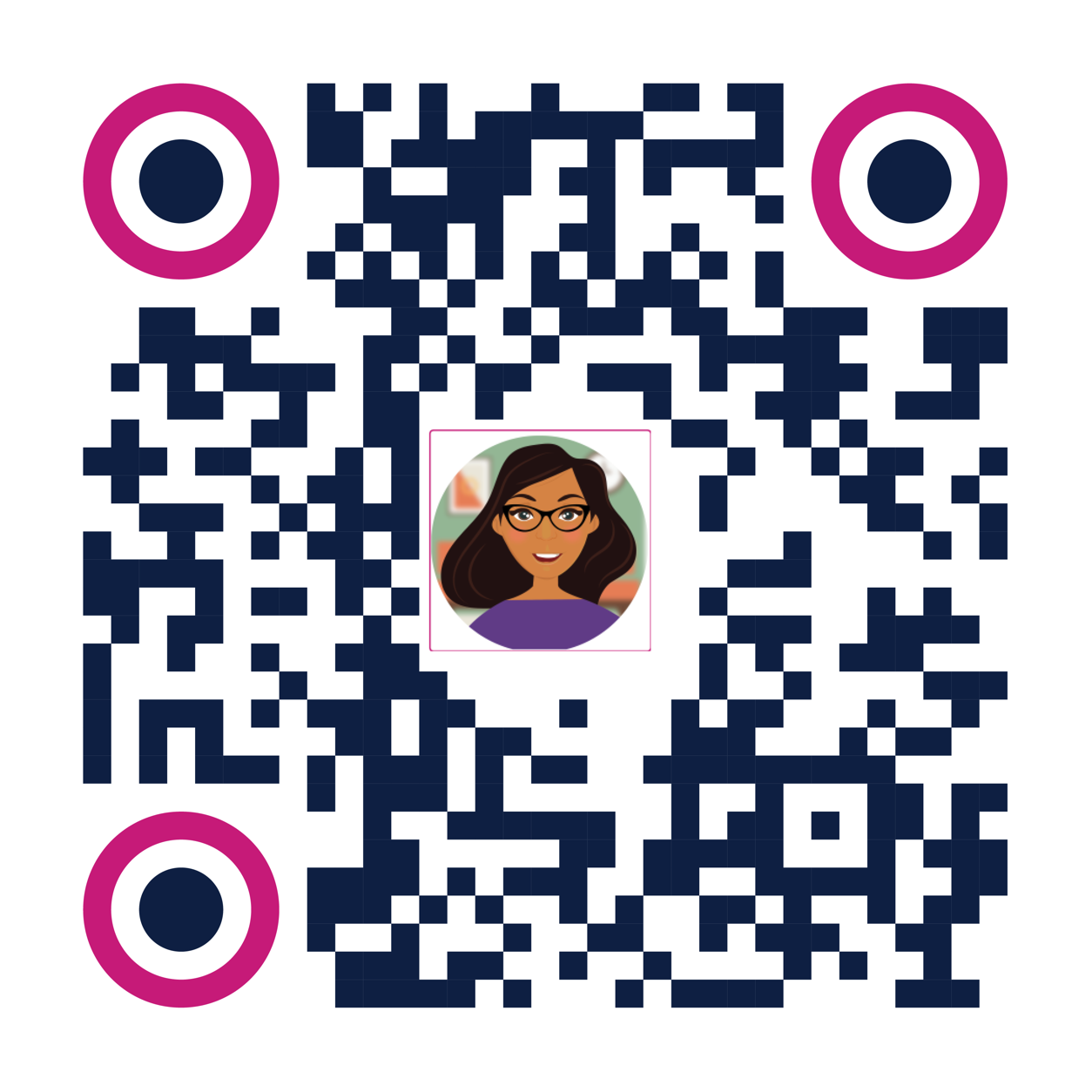 To use:Right-click the image and save it to your computer. You can then insert it into your own outreach materials.Do not skew, crop, or alter the QR code image. When resizing, maintain the aspect ratio 
of the QR code.The QR code can be used in print or digital materials. It should not be sized any larger 
than 6” x 6”. Always test the QR code after placing it into materials.If you have any questions, please contact Emily DiMuria at  Emily.DiMuria@HungerSolutionsNY.orgFor more ways to promote Wanda and WIC, visit our WIC Resource Center